Appendix A: Pre/Post Speed Quiz Answer KeyA submarine travels 600 meters in 2 hours, what is the speed of the submarine? Once speed is solved, convert the speed to cm per hour (circle your answer). If Johnny Football runs 40 yards in 6.3 seconds, how fast is he moving? Round your answer to the nearest hundredth.If I live 3 miles from school and leave my house at 8:20am, how fast will I need to drive to be there by 8:30am? (Your answer can be in miles per minute or miles per hour)If Justin Bieber is driving his car 55 miles per hour for 5 hours, how far will he have traveled?SpongeBob swims 10 miles per hour and gets to a town 75 miles away. How long did it take him?On the graph below, graph the following points and label them. A (1,7) B (9,5) C (3,0)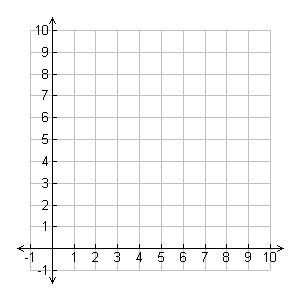 Which vehicle is moving faster, A or B?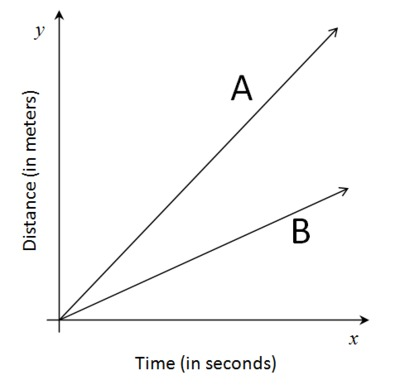 